ГОРОДСКОЙ СОВЕТ ДЕПУТАТОВ  МУНИЦИПАЛЬНОГО ОБРАЗОВАНИЯ «ГОРОД НАЗРАНЬ»РЕШЕНИЕ                                                                                                                                      	№40/154-4                                                                                           от 30 декабря 2022 г.О внесении изменений в Положение от 24.12.2009 г. №5/25-1 «О земельном налоге на территории муниципального образования г. Назрань»В целях дополнительной поддержки семей граждан Российской Федерации, призванных на военную службу по мобилизации в Вооруженные силы Российской Федерации, в соответствии с Указом Президента Российской Федерации от 21 сентября 2022 года №647 «Об объявлении частичной мобилизации Российской Федерации», Указом Главы Республики Ингушетия от 1 ноября 2022 года №206 «О дополнительных мерах социальной поддержки семей граждан, призванных на военную службу по мобилизации в Вооруженные силы Российской Федерации», а также на основании письма Администрации г. Назрань от 15.12.2022 №3309-об Городской совет муниципального образования «Городской округ город Назрань» решил:         1. Внести дополнение в пункт 5.1., добавив абзац следующего содержания: - лица, призванные на военную службу по мобилизации, а также членов их семей по адресу проживания, от уплаты земельного налога физических лиц по срокам уплаты 2022 г. и 2023 г.       2. Опубликовать (обнародовать) настоящее Решение в средствах массовой информации.        3. Контроль за исполнением настоящего Решения возложить на заместителя председателя Городского совета Хамхоева А-Х.И.Глава г. Назрань 	                                                                           У.Х. ЕвлоевПредседатель Городского совета                                                                         Ю.Д. БогатыревУТВЕРЖДЕНО						        Решением Городского совета 		                                                             муниципального образования                                                                                   « Городской округ   город Назрань»                                                                №5/-25-1 от 24 декабря .                                с изменениями от 30.11.2010 г. № 14/106-1;                                                       с изменениями от 27.10.2011 г. № 25/179-1;с изменениями от 29.11.2011г. № 27/184-1 (утратило силу);с изменениями от 01.12.2011 г. № 28/192-1 (утратило силу);с изменениями от 11.10. . № 12/46-2;с изменениями  от 01.08. 2013 г. №22/87-2;с изменениями от 11.12.2013 г. №28/101-2 (утратило силу);с изменениями от 08.12.2015 г. № 4/13-3;с изменениями от 04.02.2016 г. № 6/21-3; с изменениями от 29 12.2016 г. № 16/60-3 с изменениями от 28.03.2017 г. № 18/73-3с изменениями от 04.07.2017 г. № 21/85-3с изменениями от 30.12.2022 №40/154-4Положение "О земельном налоге на территории муниципального образования  г. Назрань".				       1. Общие положения1.1. Настоящим положением в соответствии с Налоговым кодексом Российской Федерации на территории муниципального образования  г. Назрань определяются ставки земельного налога, порядок и сроки уплаты налога,  порядок и сроки представления налогоплательщиками документов, подтверждающих право на уменьшение налоговой базы, а также порядок доведения до сведения налогоплательщиков информации о кадастровой стоимости земельных участков.2. Ставки земельного налога2.1. Ставка земельного налога устанавливается в размере 0,3 процента от кадастровой стоимости в отношении земельных участков:а) отнесенных к землям сельскохозяйственного назначения или к землям в составе зон сельскохозяйственного использования и используемых для сельскохозяйственного производства;б) занятых жилищным фондом и объектами инженерной инфраструктуры жилищно-коммунального комплекса (за исключением доли в праве на земельный участок, приходящейся на объект, не относящийся к жилищному фонду и объектам инженерной инфраструктуры жилищно-коммунального комплекса) или приобретенных (предоставленных) для жилищного строительства;в) приобретенных (предоставленных) для личного подсобного хозяйства, садоводства, огородничества или животноводства, а также дачного хозяйства;г) ограниченных в обороте и в соответствии с законодательством Российской Федерации, предоставленных для обеспечения обороны, безопасности и таможенных нужд;     2.2. Ставка земельного налога устанавливается в размере 1,5 процента от кадастровой стоимости  в отношении прочих земельных участков (в ред. от  08.12.2015 г. № 4/13-3).3. Порядок и сроки уплаты земельного налога и авансовых платежей по земельному налогу     3.1. Установить для юридических лиц срок уплаты земельного налога ежеквартально равными долями в течение налогового периода не позднее последнего  числа месяца, следующего за отчетным периодом, с окончательным сроком уплаты не позднее 15 марта  следующего за истекшим налоговым периодом (годом)  (в ред. от 04.02.2016 №6/21-3).      3.2. Налогоплательщики- физические лица, в том числе индивидуальные предприниматели не уплачивают авансовые платежи по земельному налогу (в ред. от 04.02.2016 №6/21-3).Для указанных физических лиц, срок уплаты земельного налога устанавливается в соответствии со статьей 397 Налогового кодекса Российской Федерации (в ред. от 04.02.2016 №6/21-3.)      3.3. В случае не уплаты земельного налога в установленный срок начисляется пеня, установленном федеральном законодательством.  4. Порядок и сроки предоставления налогоплательщиками документов, подтверждающих право на уменьшение налоговой базы, а также права на налоговые льготы  4.1. Документы, подтверждающие право на уменьшение налоговой базы, а также права на налоговые льготы  в соответствии с гл. 31 Налогового кодекса Российской Федерации, предоставляются налогоплательщиками в налоговый орган по своему выбору. ( в ред. реш. от 25.05.2017 № 20/82-3). 4.2. В случае возникновения (утраты) у налогоплательщика в течение налогового (отчетного)  периода права на налоговую льготу либо права на уменьшение налоговой базы налогоплательщик обязан в течение 15 дней со дня после возникновения (утраты) указанных прав уведомить об этом налоговый орган по месту нахождения земельного участка.5. Дополнительные налоговые льготы5.1. Освобождаются от уплаты земельного налога в размере:- 100% репрессированные граждане и граждане, пострадавшие от политических репрессий;- 50 % одиноко проживающие пенсионеры, малоимущие и многодетные семьи, чей совокупный доход на каждого члена семьи ниже установленной по Республике Ингушетия величины прожиточного минимума на душу населения, по состоянию на 1 января года, являющегося налоговым периодом, в отношении земельного участка, на котором расположен индивидуальный жилой дом, где зарегистрирован пенсионер, малоимущая или многодетная семья. ( в ред.реш. от 04.07.2017 №21/85-3)	- лица, призванные на военную службу по мобилизации, а также членов их семей по адресу проживания, от уплаты земельного налога физических лиц по срокам уплаты 2022 г. и 2023 г.5.2. Налоговая база уменьшается на не облагаемую налогом сумму в размере 10 000 рублей на одного налогоплательщика в отношении земельного участка, находящегося в собственности, постоянном (бессрочном) пользовании или пожизненном наследуемом владении для следующих категорий налогоплательщиков:1) Героев Советского Союза, Героев Российской Федерации, полных кавалеров ордена Славы;2)  инвалидов I и II групп инвалидности;3) инвалидов с детства;4) ветеранов и инвалидов Великой Отечественной войны, а также ветеранов и инвалидов боевых действий;5) физических лиц, имеющих право на получение социальной поддержки в соответствии с Законом Российской Федерации "О социальной защите граждан, подвергшихся воздействию радиации вследствие катастрофы на Чернобыльской АЭС" (в редакции Закона Российской Федерации от 18 июня 1992 года N 3061-1), в соответствии с Федеральным законом от 26 ноября 1998 года N 175-ФЗ "О социальной защите граждан Российской Федерации, подвергшихся воздействию радиации вследствие аварии в 1957 году на производственном объединении "Маяк" и сбросов радиоактивных отходов в реку Теча" и в соответствии с Федеральным законом от 10 января 2002 года N 2-ФЗ "О социальных гарантиях гражданам, подвергшимся радиационному воздействию вследствие ядерных испытаний на Семипалатинском полигоне";6) физических лиц, принимавших в составе подразделений особого риска непосредственное участие в испытаниях ядерного и термоядерного оружия, ликвидации аварий ядерных установок на средствах вооружения и военных объектах;7) физических лиц, получивших или перенесших лучевую болезнь или ставших инвалидами в результате испытаний, учений и иных работ, связанных с любыми видами ядерных установок, включая ядерное оружие и космическую технику (в ред. от 25.05.2017 № 20/82-3). (в ред. реш. от 04.07.2017 №21/85-3)5.3. Налогоплательщики - физические лица, имеющие право на налоговые льготы, представляют заявление о предоставлении льготы и документы, подтверждающие право налогоплательщика на налоговую льготу, в налоговый орган по своему выбору (в ред. от 28.03.2017 № 18/73-3). При непредставлении налогоплательщиком уведомления о выбранном объекте налогообложения, налоговая льгота предоставляется в отношении объекта налогообложения с максимальной исчисленной суммой налога. (в ред. реш. от 04.07.2017 №21/85-3)5.4. При определении подлежащей уплате налогоплательщиком суммы налога налоговая льгота предоставляется в отношении одного объекта налогообложения по выбору налогоплательщика вне зависимости от количества оснований для применения налоговых льгот». (в ред. от 04.02.2016 №6/21-3) 5.5 Льготы, указанные в пункте 5, предоставляются физическим лицам только в отношении земельных участков, не используемых в предпринимательской деятельности». (в ред. от 04.02.2016 №6/21-3)6. Порядок доведения до сведения налогоплательщиковкадастровой стоимости земельных участков.    6.1. По результатам государственной кадастровой оценки земель, утвержденным нормативными правовыми актами Республики Ингушетия, кадастровая стоимость земельных участков по состоянию на 1 января календарного года доводится не позднее 1 марта этого года до сведения налогоплательщиков в виде официального опубликования в газете «Голос Назрани» и (или) размещения на информационных стендах Администрации.                                     7. Сроки ввода в действие.    7.1. Налог установленный настоящим Положением вводится в действие с 1 января наступившего года (в ред. от 01.12.2012 г. № 28/192-1).РЕСПУБЛИКА     ИНГУШЕТИЯ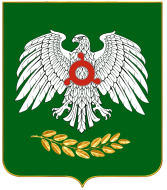     ГIАЛГIАЙ    РЕСПУБЛИКА